	Help Preserve Historical Raymond 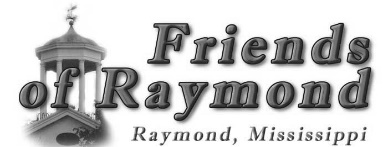 Join “Friends of Raymond” Today FRIENDS OF RAYMOND, INC., was founded in 1998 as a not-for-profit organization concerned with the preservation of historical sites in the Raymond area. The mission of the FRIENDS OF RAYMOND is to maintain a not-for-profit, membership organization supported by concerned citizens, public agencies, elected officials, businesses and other groups devoted to the preservation, management, and promotion of significant historical areas of Raymond. FRIENDS OF RAYMOND CONTRIBUTION RANKS:	□ Friend 	 	under $100 • Annual	□ Voting Member 	$100 and above • Annual	□ General 	 	$5,000 • LifetimeYES! Count me in! I/we would like to support the mission of the FRIENDS OF RAYMOND. I/we have enclosed a check for $____________________. Name _________________________________________________________________________ Mailing Address _________________________________________________________________ City/State/Zip __________________________________________________________________Email _________________________________________________________________________ Phone ________________________________________________________________________Please return this form with your check made payable to: Friends of Raymond P. O. Box 1000 Raymond, MS 39154 www.friendsofraymond.org Friends of Raymond, Inc., has tax exempt status under IRS Code 501(c)(3). As such, all membership contributions and donations are tax deductible. Date Received:  ________________________________________________________________